崇德培训中心2020届高三年上学期第三次周考地理试卷（2019-12-10）考试时间：90分钟     满分：100分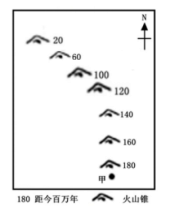                   命卷人：宋莉     复核人： 谢丽蓉 地幔中的岩浆在某个固定位置上具有强烈上升的趋势，称之为“热点”。当板块薄弱点经过热点时形成火山喷发，称为热点火山。随着板块移动，热点火山在板块表面留下一连串火山锥（如图所示）。读图完成下列问题。1. 下列时段板块移动速度最慢的是（      ）A. 距今60—100百万年      B. 距今120—140百万年C. 距今140—160百万年     D. 距今160—180百万年2. 图中热点位于甲点的（      ）A. 东南方向 B. 东北方向    C. 西南方向 D. 西北方向读我国浙江某山地A、B、C三点的海拔和同一沉积岩层埋藏深度统计图，完成下列问题。
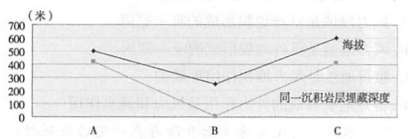 3. A、B、C之间地形成因是（         ）A. 背斜成山 B. 背斜成谷 C. 向斜成山 D. 向斜成谷4. A、B、C之间地貌形成的主要地质作用是（       ）A. 风力堆积作用 B. 风力侵蚀作用 C. 流水侵蚀作用 D. 流水溶蚀作用下图为某地等高线(单位： m)示意图，下面表格示意某地理兴趣小组在该地野外考察中依次记录的5个观测点的信息(岩层P、Q、S由老到新)。读图表，回答5～6题。
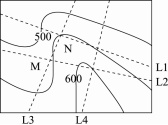 5.图中与该小组考察路线基本一致的是(　　)A．L1线  B．L2线  C．L3线  D．L4线6.下列关于该区域的说法，正确的是(　　)A．M处地貌的形成以内力作用为主           B．M处断层发育，地质灾害频发C．N处岩层物质坚实，不易被侵蚀            D．N处为良好的储油、储气构造琼州海峡是全国3大海峡之一，位于雷州半岛和海南岛之间，长80公里，宽20至40公里，下图为琼州海峡海底等深线简图。据此完成下列问题。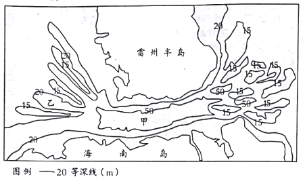 7. 关于图中海峡洋流流向和甲、乙两处水流速度的说法正确的是（      ）A. 夏季：自东向西，甲<乙      B. 冬季：自东向西，甲<乙C. 夏季：自西向东，甲>乙      D. 冬季：自西向东，甲>乙8. 关于琼州海峡的叙述正确的是（      ）A. 地壳断裂下陷海水入侵形成         B. 背斜顶部张裂外力侵蚀形成C. 位于亚欧板块与太平洋板块交界     D. 位于亚欧板块与印度洋板块交界荷兰人在500多年前发明了木鞋，直到现在，农民和渔民仍有穿木鞋劳动的习惯。荷兰人酷爱木鞋和风车，因为它们对于荷兰人来说有着非常重要的实用价值。在历史上，木鞋和风车为荷兰发展做出了重要贡献。图12示意荷兰木鞋和风车。据此完成9～11题。

    9.荷兰木鞋的出现反映了当地的自然环境特征是（      ）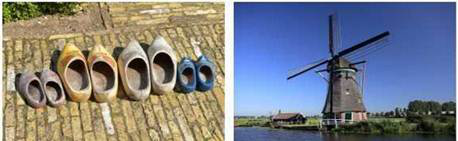 A. 气候全年湿润            B. 红壤广布，土质黏重
C. 高原地形，地势高峻      D. 河阔水深，水流湍急10.荷兰木鞋大多取材于当地普遍生长的白杨树,白杨树属于（      ）A. 常绿硬叶林 B. 常绿阔叶林 C. 落叶阔叶林 D. 针叶林11. 18世纪末，荷兰国内约有1.2万架风车，其当时最可能的功能是（      ）A. 排出低地积水 B. 碾磨谷物     C. 压滚毛毡、造纸 D. 发电供能右图是天山牧民营地位置及其迁移路线季节变化示意图，据此完成12～13题。 
    12.天山牧民春季营地和冬季营地的位置分别对应 （      ）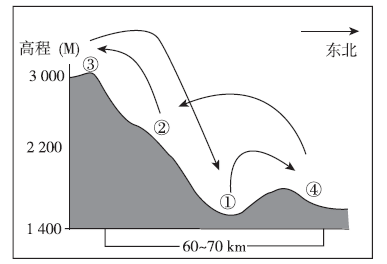 A. ②④    B. ②① C. ④①    D. ④②13.天山牧民迁徙路线形成的主要影响因素是（       ） A. 气候    B. 土壤 C. 水源    D. 地形自然界中，相邻河系在内外因素的影响下，会有一个河系发展成为主河系．由于分水岭被破坏或迁移造成的河流袭夺，称为主动河流袭夺．图乙是甲图中方框处的分水岭变化图，该处分水岭从Ⅰ经Ⅱ演化到Ⅲ，分水岭最终被切穿，发生河流袭夺现象．读图回答14～15题．
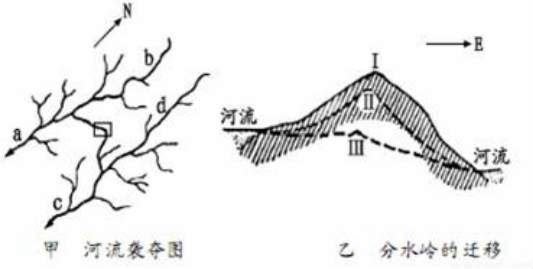 14．甲图中最终河流流量减少的河段是（  ）A．a            B．b           C．c           D．d15．乙图中导致分水岭迁移的主要外力作用是（  ）A．风化作用     B．风力侵蚀    C．流水沉积    D．流水侵蚀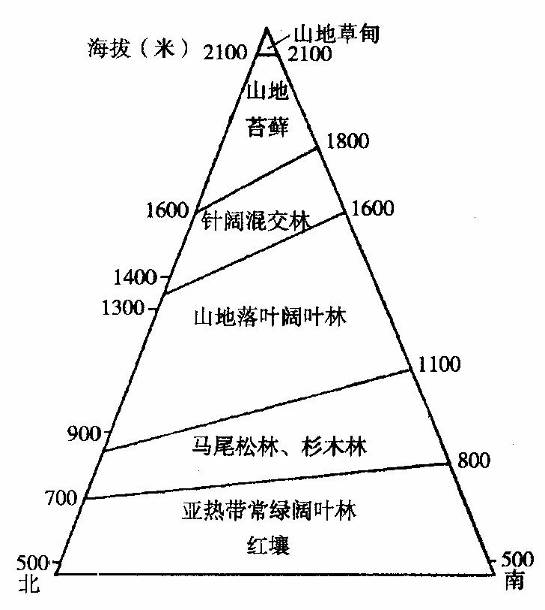 下图为我国某山地垂直自然带示意图，读图回答16～17题。16．根据该山地的垂直自然带谱判断，该山地的地理纬度可能是（     ）A．5        B．25         C．45      D．5517．该山地同一自然带的分布南坡明显高于北坡，其形成的主导因素（      ）A．海拔高度    B．水分状况   C．热量差异    D．土壤差异构造等高线是指在地质图上某一岩层顶部海拔相同点的连线，可以直观地反映岩层的形态。下图为某区域同一岩层构造等高线和地形等高线示意图(单位：米)。读图，回答18～19题。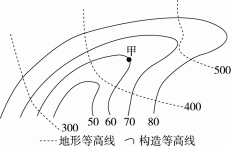 18.图示地质构造是(　　)A．向斜  B．背斜  C．山脊  D．谷地19.图中甲处该岩层的埋藏深度可能是(　　)A．480米  B．360米  C．450米  D．280米浮石，主要产于吉林省东南部长白山天池附近。该石多呈白、灰白、乳白、浅黄等色，多孔而质轻，能浮于水面。读长白山天池浮石图(图1)和岩石圈物质循环示意图(图2)，回答20～21题。


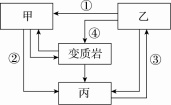 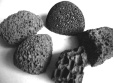 图1　　　　　　　　　图220.下列对浮石成因的推测，合理的是(　　)①岩浆快速冷却　②岩浆较慢冷却　③在地表形成　④在地下形成A．①③  B．①④C．②③  D．②④21.在岩石圈物质循环示意图中，能够反映浮石形成过程的代码是(　　)A．①  B．②  C．③  D．④图甲中箭头表示地表径流的方向，图乙为沿AC线所作的岩层剖面图。读图回答22～23题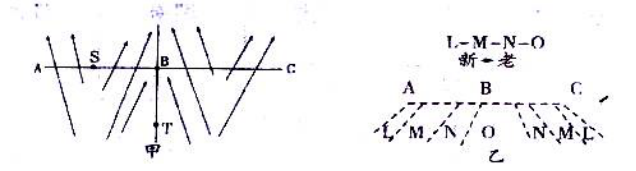 22.关于图甲中S、T 两点的叙述，正确的是（        ）  A．S 点位于山谷中            B．T 处有河流发育  C．S 点的海拔一定比T 点高    D．在S 点一定能看到T 点23、图甲中B 地区的地质构造、地形及可能存在的资源分别是(  )   A．背斜，山地，石油，天然气       B．背斜，谷地，石油，天然气   C．向斜，山地，地下水             D．向斜，盆地，石油，天然气雪莲，别名雪荷花，野生雪莲种子在0℃发芽，3－5℃生长，幼苗能经受－21℃的严寒，主要生长在天山、阿勒泰山和昆仑山脉海拔3000米以上雪线附近的悬崖峭壁之中。上世纪五六十年代，天山野生雪莲可生长区域面积大约有300万公顷，现在仅剩下1/5了。目前，国家已把雪莲列为二级濒危植物。下图示意我国天山自然带垂直带谱。据此完成24～25题。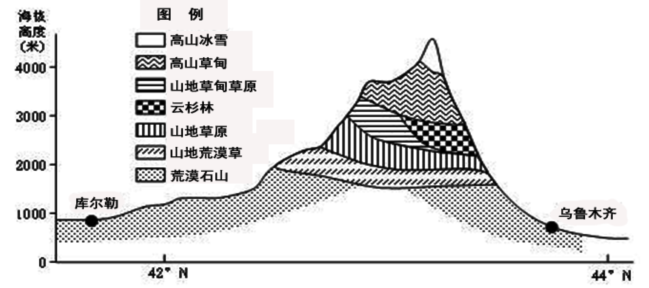 24．野生天山雪莲生长区主要位于天山的　  A．山地草甸草原带　　B．云杉林带　　C．高山草甸带　　D．高山冰雪带25．导致天山野生雪莲可生长区域面积大量减少的主要原因是　  A．农业结构调整　　B．地质灾害频发　　C．人类过度采挖　　D．全球气候变暖峨眉山位于四川盆地向青藏高原东缘的过渡地带，山体南北延伸，山前平原海拔 551m，山顶 海拔3099m。下图示意乔木、灌木、草本及藤本植物在峨眉山 5 个垂直植被带内的数量，据此完成 26-27题。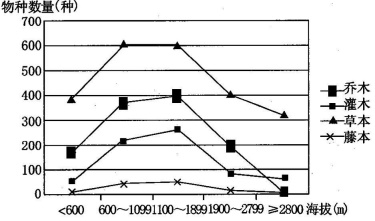 26.峨眉山物种最丰富的垂直植被带位于A.600 米以下 B.600—1099 米 C.1100—1899 米 D.1900—2799 米27.海拔低于 600 米地带内的物种数偏少，原因最可能是A.气候干旱 B.地形陡峭 C.土壤贫瘠 D.人类干扰浑善达克沙地位于内蒙古锡林郭勒草原，20世纪80年代，该地区出现众多风蚀坑，坑边发育有植被覆盖的沙丘，研究发现该地区风蚀坑规模扩大、沙丘高度不断增加。2000年以后，浑善达克地区调整产业结构，大力发展旅游业。下图示意某风蚀坑及坑边沙丘等高线分布。据此完成下列问题。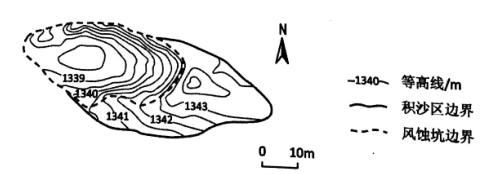 28．根据风蚀坑的形态，推测该地盛行（     ）A. 偏东风    B. 偏南风    C. 偏西风    D. 偏北风29．图示沙丘高度不断增加是因为沙丘比风蚀坑（     ）A. 风速快    B. 植被多    C. 坡度缓    D. 降水多30．为防止风蚀坑规模扩大，可在该地区（     ）①营造常绿阔叶林②风蚀坑内设置沙障③控制越野自驾游④种植耐旱农作物A. ①②    B. ①④    C. ②③    D. ③④崇德培训中心2020届高三年上学期第三次周考地理试卷（2019-12-10）考试时间：90分钟     满分：100分                  命卷人： 宋莉    复核人： 谢丽蓉班级           姓名          座号               成绩                                                                           一、单项选择题（每小题2分，共60分，并把所选答案填涂在答题卡的相应位置）二．综合题31．阅读图文资料，完成下列要求。（18分）“苍苍森八桂，兹地在湘南。江作青罗带，山如碧玉簪。”这是出自唐代诗人韩愈《送桂州严大夫》一诗中的名句。漓江发源于南岭，在桂林至阳朔河段，蜿蜒南流，河床由砂、卵石组成，两岸多为石灰岩岩溶地貌（喀斯特地貌），是桂林山水的核心。下图示意桂林在广西的位置和漓江的景观。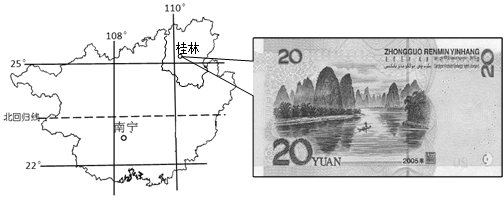 推断漓江夏、冬两季河水含沙量大小的差异，并说明理由。（8分）分析漓江河床多卵石的原因。（6分）（3）说明漓江两岸形成“山如碧玉簪”景观与当地气候的关系。（4分）32．阅读图文材料，完成下列要求。(22分)    洋县北部的华阳古镇，地处秦岭南坡腹地，境内的兴隆岭一带气候暖湿，有“西北小江南”的美誉。洋县东部的黄金峡介于秦巴山地之间，属古板块结合部。全长约53公里，可分为上、下两段，河道上段浅宽，下段深窄，两岸山林茂密。汉江水流经黄金峡后由浊变清，故黄金峡有“过滤器”之称。东汉蔡伦在洋县首先使用树皮制造出低廉优质纸张，受到汉和帝称赞，造纸术得到推广。图8示意洋县及周边地区。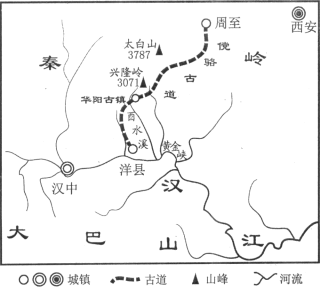 图8简述黄金峡的形成过程。(4分)说明汉江水流经黄金峡后水质变清的原因。(4分)从地形的角度分析兴隆岭一带被誉为“西北小江南”的原因。(8分)简析东汉时期洋县发展造纸作坊的有利条件。(6分)崇德培训中心2020届高三年上学期第三次周考地理试卷答案（2019-12-10）考试时间：90分钟     满分：100分                  命卷人： 宋莉    复核人： 谢丽蓉一、单项选择题（每小题2分，共60分，并把所选答案填涂在答题卡的相应位置）31．（1）夏季大，理由是夏季河流补给以大气降水为主，多大雨，流量大，对地表和河流的侵蚀作用强，搬运作用也强，河水含沙量大；（4分）冬季小，理由是冬季河流补给以地下水为主，降水少，流量小，侵蚀和搬运作用弱。（4分）或：差异：夏季大于冬季（2分） 理由：夏季河流补给以大气降水为主，多大雨，流量大，对地表和河流的侵蚀作用强，搬运作用也强，河水含沙量大；（4分）冬季河流以地下水补给为主，雨水补给少。（2分）（2）从上游来的河水，水流急，搬运作用强，可携带砾石；（2分）搬运过程中砾石碰撞摩擦，棱角消失；（2分）在漓江河段，流速变缓，携带的卵石在此处堆积。（2分）（3）当地夏季高温多雨，有利于植物生长发育，（2分）对石灰岩的溶蚀作用也强，加快石灰岩岩溶地貌的发育（2分）；冬季温暖，植物也能生长。32.(1)简述黄金峡的形成过程。(4分)①位于古板块汇合处，断裂发育，岩石破碎，(2分)②经汉江水的长期下切侵蚀而形成峡谷。(2分)(2)说明汉江水流经黄金峡后水质变清的原因。(4分)  ①上段水流缓慢，有助于泥沙堆积；(2分)②山高谷深，两岸森林茂密，人类活动较少，水土流失较小，进入峡谷的泥沙少。(2分)(3)从地形的角度分析兴隆岭一带被誉为“西北小江南”的原因。(8分)①兴隆岭地处冬季风的背风坡，受冷空气影响较小，冬季温暖；(3分) ②夏季风的迎风坡，暖湿气流受地形抬升，降水丰富；(3分)③黄金峡、酉水溪等谷地大体呈西北一东南走向，成为东南暖湿气流的通道，水汽更加充足。(2分)(4)简析东汉时期洋县发展造纸作坊的有利条件。(6分)①山林茂密，原料丰富；(2分) ②河水清澈，水质优良；(2分) ③临近古道，便于外运。(2分)测量点①②③④⑤海拔(m)532513564615573出露岩层代号QPQSQ题号123456789101112131415答案题号161718192021222324252627282930答案题号123456789101112131415答案ADBCBCCAACAADAD题号161718192021222324252627282930答案BCABACBBCDCDCBC